LI: To write the multiplication facts associated with these arrays. I will be successful if:Write two multiplication facts for each array.  			2. 	3. 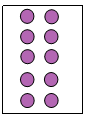 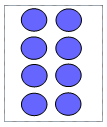 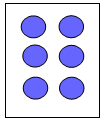 4. 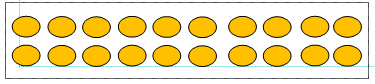 Draw the array for these multiplication facts. Work out the product.5. 3 x 5 =6. 2 x 5 =7. 3 x 10 =I can count the dots in each row to find one factor. I can count the dots in each row to find another factor. I can count all of the dots to find the product. 